FICHE MEMO – LES FONCTIONS GRAMAMTICALESLes fonctions en rapport avec le VERBELes fonctions en rapport avec le NOMFonction en rapport avec la PHRASE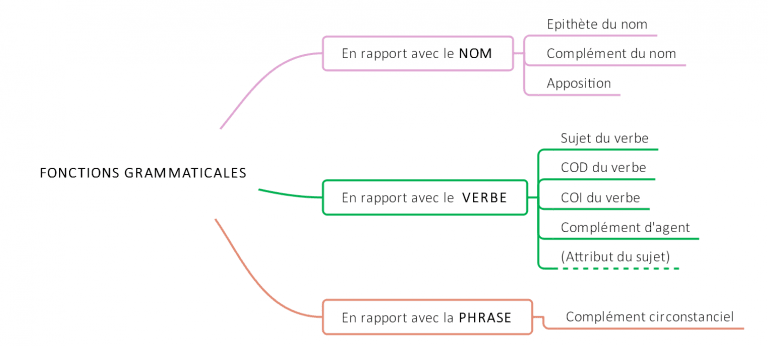 FONCTIONSNATURESEXEMPLESSujet du verbeNom proprePronomGNVerbe à l’infinitifProposition Subordonnée RelativeProposition Subordonnée ConjonctiveRex regarde son os.Il regarde son os.Mon chien regarde son os.Mordre amuse mon chien.Qui aime les chiens aime les hommes.Que tu n’aimes pas les chiens m’étonne.Complément d’Objet Direct du verbeNom proprePronom personnel complémentLe pronom relatif que (attention à l’accord du participe passé !)GNVerbe à l’infinitifPSCProposition subordonnée infinitiveProposition Subordonnée Interrogative IndirecteJ’ai appelé Rex.Je l’ai appelé.Les chiens que j’ai croisés en me promenant m’ont coursé.J’ai appelé mon chien.Mon chien aime courir.Je pense qu’il faut appeler le vétérinaire.Barnabé regarde son chien courirHortense demande si elle a bien pris soin du chien.Complément d’Objet Indirect du verbe(+COS si déjà un COD dans la phrase)GNPPronom personnel complémentVerbe/groupe infinitifPSCBarnabé parle de son chien à Mme Dupont.Je lui ai couru après.Pense à promener le chien.Je pense à ce que le chien a fait.Complément d’Agent(Celui qui réalise l’action dans une phrase à la voix passive)Un GNP commençant par « par » (parfois de)Le chien a été récompensé par Barnabé.Les chiens sont aimés de tous. Attribut du sujetDerrière un verbe attributif : être, sembler, paraître, devenir, demeurer, rester, avoir l’air, passer pour, se faire…Nom propre ou communPronomGNVerbe à l’infinitifAdjectifPSRPSCSon nom est Rex.C’est lui.Son père est un amoureux des chiens.Le loisir de Rex est dormir.Ce chien est gros.Le propriétaire était bien qui je croyais.Le mieux serait que tu tiennes ton chien en laisse.FONCTIONSNATURESEXEMPLESEpithète du nomAdjectif qualificatifCe grand homme illustreComplément du nomGroupe nominal prépositionnel(à, de, par, pour, en, vers, avec, de, sans, sous, etc.)Une machine à coudreLa classe de troisièmeComplément de l’antécédentProposition subordonnée relative(qui, que, quoi, dont, où, lequel, etc.)Le livre dont je te parleL’oiseau que je voisLe film auquel je penseAppositionNom propreGroupe nominalMax, mon fidèle amiFONCTIONSNATURESEXEMPLESComplément circonstancielDans quelles circonstances se déroule l’action exprimée par le verbe : Le lieu, le but, la manière… ?GNGNPAdverbeProposition subordonnée conjonctive circonstancielleProposition subordonnée participialeGroupe infinitifGérondif /groupe gérondifJ’ai une réunion ce soir.J’ai fait cours en 3ème.Hier, nous sommes allés nous promener.Quand tu auras fini ton travail tu pourras jouer.Barnabé étant assez responsable, ses parents lui ont acheté un chien.Les élèves s’entraînent pour réussir.Les élèves font leur devoir en s’appliquant.